Career Objective:      Seeking the position of a Biology Teacher in an organization, that will enhance my horizon of knowledge and give me the chance to prove myself as the best candidate in the organization.To work innovatively for the enhancement and betterment of educationTo take up a challenging career which offers continuous opportunity to move up on the ladder & be the part of a team in achieving the required objectiveExperience Details:Worked as Biology and Information Technology Teacher, in MES public School, Panoor, kerala for 2 years.AcademicsOther Courses:Diploma in Software Engineering(ACCP). Aptech Computer Education, Thalassery. Kannur. Skills and Competencies:-Excellent communication and written skills as well as ability to explain the text.Ability to plan, collect material and deliver the lessons in the class.Capacity to arrange the competitions and assess the performance of the students.
Computer Skills:Tools                                     - MS OFFICE.Web Technology                   - HTML Programming Languages     - C++, C#Operating System                 - Windows xp, windows 7Personal Details:-DOB                                                  : 31-03-1985Sex                                                    : FemaleMarital Status                                    : MarriedNationality                                         : Indian.Mother Tongue                                 : MalayalamLanguages Known                           : English,Hindi,MalayalamHobbies                                          Listening to Music, Gardening.Strengths      Strong passion towards teaching.
Dedicated & highly motivated.
Positive Attitude.
Problem Solving skills.Punctual, reliable and helpful person.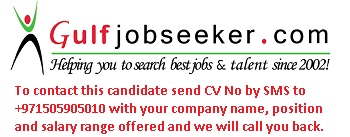 Gulfjobseeker.com CV No: 1512318CourseInstituteBoardYear of StudyPercentageBachelor of Education Sree Narayana College of Education , MahePondicherry University2013-201473.9%(First Class)Bachelor of science (Zoology)Nirmalagiri CollegeKannur University2003-200672.6%(First Class)XIIKKVMPHSSState Board (HSE)2001-200367%(First Class)XB.E.M.P.H.S.SState Board (SSLC)2000-200160.3%(First Class)